Ålands lagtings beslut om antagande avLandskapslag om ändring av landskapslagen om besiktning och registrering av fordon	I enlighet med lagtingets beslut ändras 1 §, 19 § 2 mom., 20 § 2 mom. och 47 § landskapslagen (1993:19) om besiktning och registrering av fordon, av dessa paragrafer 1 § sådan den lyder i landskapslagarna 1998/23 och 2018/3, 19 § 2 mom. sådant det lyder i landskapslagen 1998/23, 20 § 2 mom. sådant det lyder i landskapslagen 2018/3 och 47 § sådan den lyder i landskapslagen 2007/8 som följer:1 §Lagens tillämpningsområde	Denna lag innehåller bestämmelser om besiktning och registrering av fordon som avses i vägtrafiklagen (xx:xx) för Åland.	Det som i denna lag sägs om fordonsägare gäller även fordonets innehavare.	Fordonsmyndigheten sköter besiktning och registrering av fordon på Åland.19 §Trafikövervakning- - - - - - - - - - - - - - - - - - - - - - - - - - - - - - - - - - - - - - - - - - - - - - - - - - - -	Visar det sig vid inspektionen att ett fordon har så stora brister att det inte kan användas utan uppenbar fara för trafiksäkerheten eller har fordonet inte vederbörligen besiktigats eller registrerats ska körförbud meddelas för fordonet. Polisen kan då för att förhindra fordonets fortsatta användning avlägsna registreringsskyltarna och omhänderta registreringsbeviset eller vidta andra lämpliga åtgärder. Är bristerna av mindre allvarlig art förelägger besiktningsman eller polisman fordonets ägare att avhjälpa bristerna och inom en viss tid föra fordonet till besiktning.20 §Registrering- - - - - - - - - - - - - - - - - - - - - - - - - - - - - - - - - - - - - - - - - - - - - - - - - - - -	Undantagna från registreringsskyldigheten är	a) terrängfordon	b) motorredskap avsedda för skördearbete eller vägunderhåll samt traktorer och motorredskap som är avsedda att styras av gående	c) släpvagnar som är avsedda att kopplas till motorcykel, moped, traktor, motorredskap eller terrängfordon	d) släpanordningar som ska kopplas till traktor, motorredskap eller terrängfordon	e) slädar 	f) efterfordon	g) motoriserade cyklar i kategori L1e-A och lätta elfordon.47 §Straff och avgift för trafikförseelse	Bestämmelser om påföljder för brott eller förseelser mot denna lag finns i trafikbrottslagen (xx:xx) för Åland.__________________	Denna lag träder i kraft den...__________________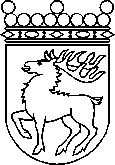 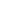 Ålands lagtingBESLUT LTB 58/2023BESLUT LTB 58/2023DatumÄrende2023-05-29LF 15/2022-2023	Mariehamn den 29 maj 2023	Mariehamn den 29 maj 2023Bert Häggblom  talmanBert Häggblom  talmanKatrin Sjögren  vicetalmanRoger Nordlundvicetalman